ПАСПОРТ № 10благоустройства общественной территории сельского поселения Русскинская по состоянию на 03.10.2017г.I. Общие сведенияII. Характеристика физического состоянияПриложение: Схема общественной территории Дата проведения инвентаризации – «03» октября_ 2017 г.Схема общественной территории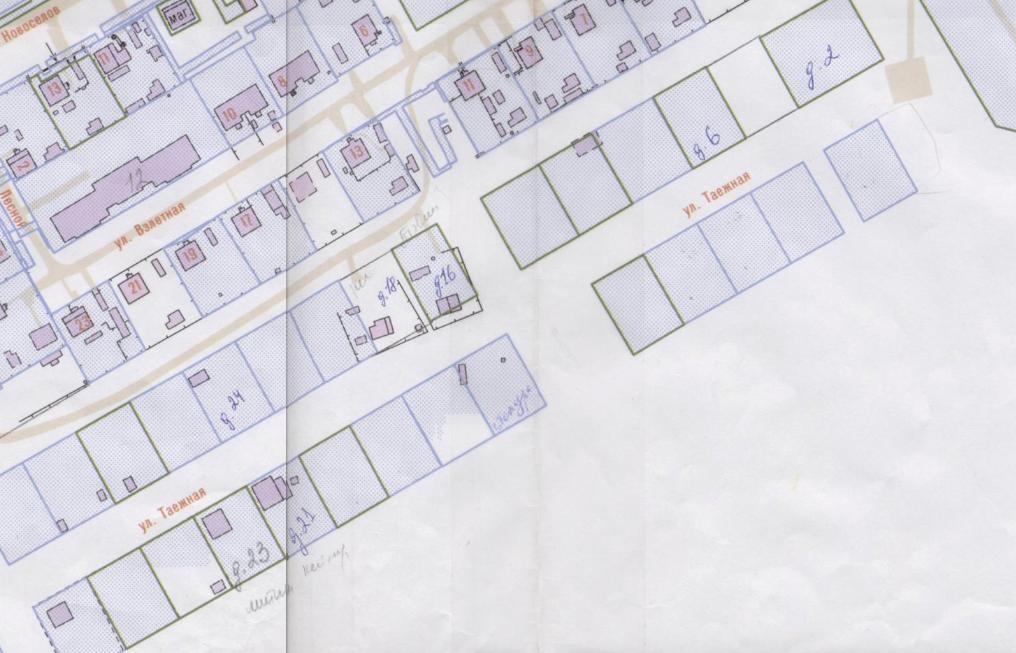 N п/пНаименование показателяЕдиница измеренияЗначение показателя1.Адрес (местоположение) общественной территории-Ул.Таежная2.Кадастровый номер земельного участка (квартала)--3.Численность населения, имеющего удобный пешеходный доступ к общественной территориитыс. человек2,04.Общая площадь общественной территориикв. метров57005.Оценка физического состояния общественной территории (благоустроенная (неблагоустроенная)неблагоустроенная)6.Вид территории (парк, сквер, набережная, площадь и т.д.)N п/пНаименование показателяЕдиница измеренияЗначение показателя1.Наличие твердого покрытия, всегокв. метров0в том числе:твердого покрытия дорогкв. метров-твердого покрытия проездовкв. метров-твердого покрытия тротуаровкв. метров-2.Наличие малых архитектурных форм и элементов благоустройства, всегоштук0в том числе:осветительных приборовштук-урнштук-скамеекштук-декоративных скульптурштук-иных элементовштук3.Наличие приспособлений для маломобильных групп населения, всегоштук-том числе:опорных поручнейштук-пандусовштук-съездовштук-4.Потребность в ремонте твердого покрытия, всегокв. метров5700в том числе:твердого покрытия дорогкв. метров5700твердого покрытия проездовкв. метров-твердого покрытия тротуаровкв. метров-5.Потребность в установке малых архитектурных форм и элементов благоустройства, всегоштук12в том числе:осветительных приборовштук12урнштук-скамеекштук-декоративных скульптурштукиных элементовштук6.Потребность в установке приспособлений для маломобильных групп населения,всегоштук-в том числе:опорных поручнейштук-пандусовштук-съездовштук-